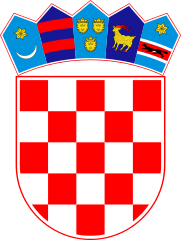 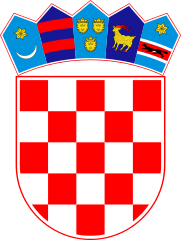 KLASA: 112-01/20-01/3URBROJ: 2178/02-01-20-6Bebrina, 29. srpnja 2020. godineTemeljem programa javnog rada aktivacija nezaposlenih osoba na poslovima revitalizacije javnih površina, općinski načelnik Općine Bebrina objavljujeJAVNI POZIVza prijavu kandidata za program zapošljavanja nezaposlenih osoba na javnim radovima na području Općine Bebrina u 2020. godiniOsnovni cilj: Aktivacija osoba u nepovoljnom položaju na tržištu rada te nezaposlenih osoba s ugroženih područja, uređenje nerazvrstanih cesta te zaštita okoliša.Trajanje programa: do 6 mjeseci u punom radnom vremenu Broj izvršitelja: 4 osobePrijaviti se mogu nezaposlene osobe u nepovoljnom položaju, slijedeće razine obrazovanja:Osnovna škola niži razrediZavršena osnovna školaSrednja škola 3 godineSrednja škola 4 godinePotrebna dokumentacija:Prijavnica za javne radoveuvjerenje/potvrda o vođenju u evidenciji Hrvatskog zavoda za zapošljavanjeOpis posla koji će obavljati radnik zaposlen u javnom raduRadovi na uređenju kanalske mreže pored nerazvrstanih cesta,Sanacija poljskih putovaBriga o zaštiti okoliša od onečišćenja Uređenje nerazvrstanih cestaPrijave se podnose osobno ili pismenim putem na adresu:Općina Bebrina, Bebrina 83, 35 254 Bebrina.Rok za dostavu prijava je 7. kolovoz  2020. godine. OPĆINA BEBRINA